                                                                                                                                                              1.6.2020.PRIMORSKI  KRAJEVI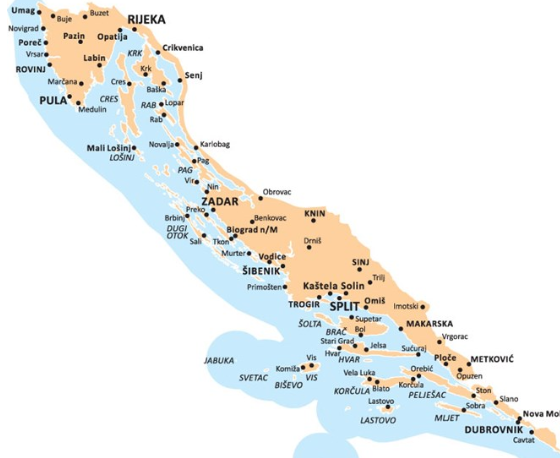 PRIMORSKI  KRAJEVI ili PRIMORJE – To  je  područje  uz  Jadransko  more  s otocima.3 zavičajna područja: ISTRAHRVATSKO PRIMORJEDALMACIJAIma više od 1000 otoka. Najveći su: -CRES           -PAG
-KRK            -KORČULA-BRAČ-HVARReljef je kameniti-KRŠ. Malo je ravničarskih dijelova.PLANINE:- VELEBITBIOKOVODINARAKLIMA-SREDOZEMNA:- vruća ljeta s malo kiša                              - blage zime s puno kišeVJETROVI:  -BURA                        -JUGO                        -MAESTRALTLO : -slabo plodno (malo obradive površine,a puno kamena-kamenjar)VODERIJEKE:-ZRMANJA                          JEZERA:-VRANSKO JEZERO (na Cresu               -KRKA                                                 i kod Biograda)               -NERETVA              -DRAGONJABILJNI SVIJET: - GRMLJE                            -TRAVNJACI	 -VAZDAZELENO  DRVEĆE